Муниципальное бюджетное общеобразовательное учреждениеПеревозского муниципального района Нижегородской областиИчалковская средняя общеобразовательная школа                                                                             УТВЕРЖДЕНО:                                                                                          «___»__________2014г.                                                                                     Зам.директора по ВР                                                                                                                 _____________/А.П. Хатова /                                                               Программа воспитательной работы 8 класс  «Лестница успеха» 2014/2015 учебный год                                                                                      Составитель:	                                              Мельникова А.В.                                                                                          классный руководитель                                                                                          8 класса2014-2015 учебный годРаздел 1Анализ воспитательной работыза 2013-2014 учебный год	За период  2013-2014учебный год  с учащимися 6 класса осуществлялась работа  согласно   утвержденному плану воспитательной работы.Основные  цели и задачи были: Развитие личности  ребёнка.Сплочение коллектива класса через развитие индивидуальных особенностей каждого ребенка. Формирования атмосферы взаимопонимания, доброжелательности, готовности помочь друг другу, сделать приятно одноклассникам.Воспитание ответственности, культуры поведения и общения. Создание развивающей среды личности ребёнка.  Развитие творческих способностей детей во внеурочное время.Воспитание сознательного отношения к учебе, развитие умений и навыков умственного труда.Нацеливание учеников на успех через сотрудничество, настойчивость, личное старание, труд.Физическое воспитание, укрепление здоровья, привитие навыков гигиены. Профилактика вредных для здоровья привычек.Необходимость в  дальнейшей реализации вышеуказанных задач сформировалась при анализе работы с учащимися за предыдущий учебный год. Исходя из особенностей развития и уровня воспитанности подростков данного класса, замечаний  и рекомендаций администрации школы, пожеланий родителей и учащихся  в сентябре был составлен план воспитательной работы, отражающий основные  задачи  деятельности классного коллектива. В классном коллективе обучалось 13 человек (8 мальчиков, 5 девочек) из них воспитываются в полных семьях 10 человек, одной матерью 1 человек, бабушкой и дедушкой 1 человек, сестрой 1 человек.  Детей, стоящих на внутришкольном контроле нет, хотя склонных к совершению правонарушений есть (Ноготков Алексей). С этим учащимся проводились в течение учебного года индивидуальные беседы по профилактике правонарушений. Особое внимание уделяла индивидуальной работе с учащимися и их родителями  по различным причинам: знакомство с условиями проживания и воспитания  подростков,  рекомендации родителям  по вопросам воспитания и обучения ребенка, информирование о посещаемости, успеваемости и участии в общественной жизни школы и класса. Проведены индивидуальные беседы с родителями  по различным вопросам: поведение, успеваемость, отношение к работникам школы, одноклассникам, оказание помощи в проведении классных мероприятий.В течение года в 7 классе проведены  4 родительских собрания.Регулярно проводились беседы с учащимися, склонными к правонарушениям, беседы по предупреждению травматизма: «Правила поведения в школе», «Правила поведения на переменах в школе на школьном дворе», «осторожно – петарды!», « меры безопасности на новогоднем празднике»,  «Профилактика ОРЗ  и ГРИППА», «Осторожно, тонкий лед», «Правила безопасного поведения на водоемах, в школьном  транспорте, в лесу», « Правила поведения на дороге и в транспорте», « Почему нельзя жечь траву?»,  беседа «Умей жить в коллективе».Учащиеся класса приняли участие в подготовке и проведении общешкольных мероприятий: Новогодний карнавал, День матери, Дни здоровья, общешкольные субботники, участвовали в общешкольных и районных соревнованиях. В течение учебного года поводились мероприятия по трудовому воспитанию и сплочению класса. Совместно проводились генеральные уборки кабинетов, отмечались дни рождения ребят, устраивались совместные чаепития.  В следующем учебном году необходимо продолжить воспитательную работу по программе «Лестница успеха».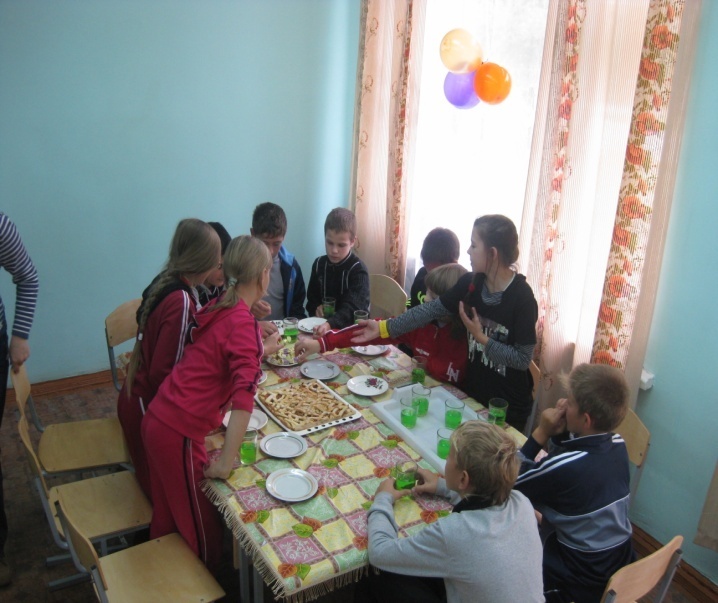 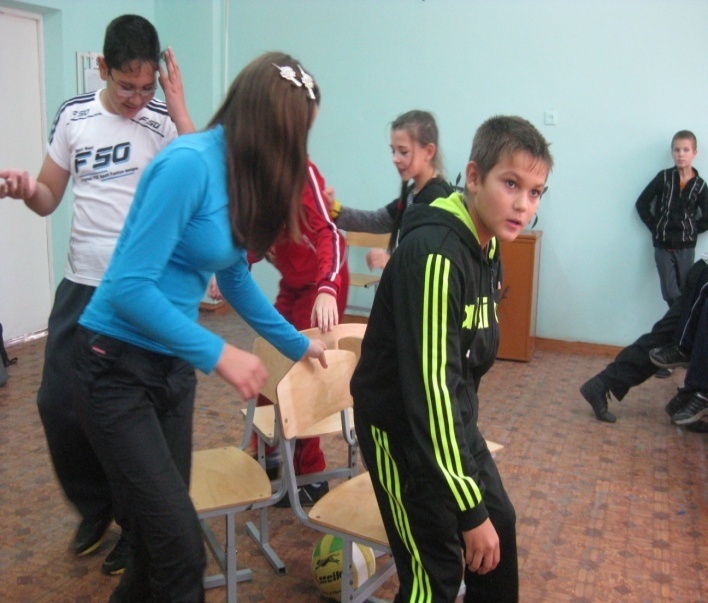 Традиционный праздник в классе – День Именинника       Раздел 2.Программа по воспитательной деятельности «Лестница успеха»Пояснительная запискаВОСПИТАНИЕ, целенаправленное развитие человека, включающее освоение культуры, ценностей и норм общества. Осуществляется через образование, а также организацию жизнедеятельности определенных общностей. В воспитании взаимодействуют личность, семья, государственные и общественные институты; учебно-воспитательные заведения, средства массовой коммуникации, религиозные институты, общественные организации.Школа один из основных институтов, принимающих непосредственное участие в воспитании и формировании развития личности ребёнка. И, конечно же, большая часть работы ложится на плечи классного руководителя, деятельность которого в воспитательной системе – гармонично сочетать духовно – эстетические, идейно – нравственные принципы, единство доброты познания и освоение жизни. Эти вопросы актуальны всегда. И сегодня поле деятельности для творческого поиска ребенка, стоит во главе воспитания. И значит – это и есть основная задача классного руководителя.Современное общество нуждается в способных и талантливых личностях, которые справятся с любыми житейскими трудностями и решат самые сложные задачи, смогут проявить и применить свои таланты и знания во благо, то есть во всем будут удачными. Именно успешные люди являются основой современного общества и государства Я долго шла к написанию данной программы, так как за плечами небольшой  опыт классного руководства, и каждый раз я сталкивалась с вопросом: “Как сделать жизнь классного коллектива позитивной и успешной?”.Размышляя над этой проблемой, я вышла на необходимость создания воспитательной программы, которая позволит систематизировать работу классного коллектива и поможет развиваться учащимся и самому классному руководителю.И взрослому, и ребенку нужно чувствовать собственную значимость и успешность. Степень успешности определяет самочувствие человека, его отношение к миру, желание участвовать в выполняемой работе, стимулирует творчество и сотрудничество. Если ученик будет видеть, что его вклад в общее дело оценен, то в последующих делах он будет участвовать еще активнее и с удовольствием. Инструментом оценки успешности учащихся может служить слово классного руководителя, его интонация, жесты, мимика, система поощрений и награждений. Очень важно оценивать успешность развития и совершенствования каждой личности по мере развития классного коллектива.Личностный подход становится реальным, если процесс воспитания представляет собой целенаправленную систему, в которой гармонично сочетаются специально разработанная программа жизнедеятельности с возможностями саморазвития и самоуправления. Исходя из общечеловеческих ценностей и реалий сегодняшнего дня, человек XXI века должен быть физически здоровым, духовно-нравственным, интеллектуально развитым, целостно мыслящим и активно связанным с окружающим миром, то есть УСПЕШНЫМ.УСПЕХ – это аббревиатура, являющаяся синтезом основных аспектов развития личности.У – учебаС– социализацияП – позитивностьЕ – единствоХ– харизмаУчеба – познавательная деятельность. Процесс воспитания неразрывно связан с процессом обучения и развития и является стержневым в формировании человека. Современное общество диктует поиск новых подходов к организации образовательного процесса, акценты в котором делаются на создании школьного пространства, дающего возможность развития и реализации детских способностей. Социализация – социальная деятельность. Выходя из школы, выпускник вступает на новый совершенно неизведанный путь взрослой жизни. Включение учащихся в различные социальные общности (класс, клубы, объединения, организации) создаёт условия для реальных социальных проб, которые формируют готовность к вхождению в различные социальные структуры, разнообразные типы социальных отношений. Эффективность воспитания зависит от целостности воспитательных влияний различных социальных субъектов. Позитивность – продуктивная деятельность. Формирование у школьников положительного отношения к себе, уверенности в своих способностях применительно к реализации себя во взрослой жизни и будущей профессии. Создавать ситуации успеха, находить возможность стимулировать ребенка за активную самостоятельную деятельность. Целенаправленная деятельность педагога, призванная формировать у детей систему позитивных качеств личности, взглядов и убеждений. Единство – коллективная деятельность. Представляет единство обучения и воспитания. Формируя знания, человек развивается; развиваясь, он стремится к расширению своей деятельности и общения, которая, в свою очередь, требует новых знаний и умений. Именно в совместной деятельности происходит развитие, раскрытие внутренних возможностей ребёнка. Поэтому важно объединить все усилия семьи и школы для воспитания личности, которая соответствует современным требованиям общества.Харизма – исключительная одаренность; харизматический лидер — человек, наделенный авторитетом; харизма основана на исключительных качествах личности — мудрости, героизме, “святости”. В современном, постоянно изменяющемся мире нетворческой личности найти свое место, свою “нишу” очень сложно. Каждый воспитанник школы должен иметь возможность проявить свои природные способности, творческий потенциал, уметь находить нестандартные решения жизненных ситуаций, быть восприимчив к новизне, оригинальности. Программа “Лестница успеха” – это осуществление “своих собственных надежд и мечтаний”, движение по восходящей лестнице личностного развития и успеха ребёнка. Данная программа рассчитана на учащихся 7 – 9 классов. Цель программы – создание условий для разностороннего развития личности на основе усвоения и присвоения общечеловеческих ценностей; воспитание успешного человека, живущего в согласии с самим собой, с окружающей действительностью, занимающего активную позицию в обществе.Задачи программы:помощь в развитии познавательных интересов обучающихся;создание благоприятных условий для развития личности обучающихся, свободного и полного раскрытия их способностей;формирование системы ценностных ориентаций обучающихся как основы их воспитанности;формирование классного коллектива как воспитательной системы;организация разнообразных видов коллективной творческой деятельности;вовлечение учащихся в общественно-ценностные социализирующие отношения, способствующие их сплочению и положительному взаимовлиянию;диагностика, регулирование и коррекция личностного развития учащихся;воспитание доброго отношения к жизни, умения находить в ней радость и желания творить добро; формирование нравственного отношения к человеку, труду, природе;формирование здорового образа жизни школьника; воспитание гражданско-патриотического и духовно-нравственного сознания на основе сохранения культурно-исторического наследия, отечественных традиций через привлечение учащихся к изучению истории родного края, города; гуманизация воспитательного процесса, создание условий для развития личности, для побуждения ее к самоанализу, самооценке, саморазвитию, самовоспитанию; поддержание и укрепление школьных традиций, способствующих созданию и развитию классного коллектива; совершенствование ученического самоуправления, развитие и упрочнение детской организации;совершенствование методического мастерства классного руководителя, его сотрудничество со школьными службами; вовлечение учащихся в систему дополнительного образования с целью обеспечения самореализации личности; создание условий для участия семей учащихся в воспитательном процессе класса, повышения активности родительского сообщества; привлечение родительской общественности к участию в соуправлении класса и школы; воспитание учеников в духе демократии, личностного достоинства, уважения прав человека, гражданственности, патриотизма. Принципы воспитательной деятельностиПринцип природосообразности. Недопустимо, бессмысленно, вредно пытаться переделывать ребёнка. Природа – это корни, воспитание – это крона.Деятельностный принцип.Воспитывает не педагог, не нравоучения, а организация жизни детей, её живые уроки, которые образуют личностный опыт каждого воспитанника. Чем богаче классная (школьная) деятельность, тем сильнее она задевает сердца и души детей.Принцип целостности в воспитании.Надо научиться понимать и принимать ребёнка как неразрывное единство биологического и психического, социального и духовного, сознания и самосознания, рационального и иррационального.Эгоцентрированный принцип. Индивидуальный подход, личностно-ориентированная педагогика означают отношение к ребёнку как к неповторимой, уникальной личности.Возрастной принцип.Знание половозрастных особенностей детей.Программа работает по нескольким направлениям, которые являются неизменными, но не дублируют друг друга из года в год, а изменяются согласно возрастным особенностям участников программы.Программа осуществляется:через ведение аналитической и диагностической деятельности (анкетирование, собеседование, тестирование, наблюдение, опросники, социологические исследования);через методическое обеспечение (семинары, курсы, учёбы, консультации, педсоветы, мастер-классы);через систему дополнительного образования;через систему КТД и традиционных дел ОУ;в ходе организации образовательного процесса, а также во внеурочное и внешкольное время;через систему взаимодействия, сотрудничества с культурными и образовательными учреждения города (школы, музеи, библиотеки, театры; галереи, ЦДТ, ДК);Методы: научно-исследовательский;метод проектов;коммуникативная методика;личностно-ориентированный метод;метод креативного мышления;репродуктивный метод;метод критического мышления;Формы работы: классный час, беседа, обсуждение, консультации, презентации,тренинги, занятия;конкурсы, викторины, игры, праздники, мероприятия, походы (туристические, культурологические), представления, выступления, балы, карнавалы, фестивали; дебаты, дискуссии, консилиумы, круглые столы, конференции;встречи с интересными людьми, клубы по интересам;Приоритетные направления работыинтеллектуально-познавательная деятельность “Малая Академия наук”спортивно-оздоровительная деятельность “Гармония здоровья”духовно-нравственная деятельность “Свеча надежды”творческо-эстетическая деятельность “Созвучие юных сердец”гражданско-патриотическая деятельность “Колокола времён”работа с семьёй “Кладезь семейной мудрости”1 направление “Малая Академия наук”   Знание — столь драгоценная вещь, 
что его не зазорно добывать из любого источника.
АБУ-ль-ФАРАДЖ Аль-ИсфаханиГибкость ума может заменить красоту. 
СтендальБлаженство тела состоит в здоровье,
блаженство ума – в знании.
Фалес Мудр не тот, кто много знает, 
А чьи знания полезны.
ЭсхилЦель работы – оказание помощи учащимся в развитии способности действовать целесообразно, мыслить рационально и эффективно, проявлять свои интеллектуальные умения в окружающей среде.Задачи:Помощь в развитии познавательных интересов обучающихся;Создание благоприятных условий для развития личности обучающихся, свободного и полного раскрытия их способностей;Определить круг реальных учебных возможностей ученика, его ближайшую зону развития;Создать условия для продвижения учащихся в интеллектуальном развитии;Формировать культуру интеллектуального развития и совершенствования;Виды деятельности:Изучение результативности учебной деятельности учащихся класса за каждый год для организации коррекционной работы;Сотрудничество с учителями-предметниками по изучению индивидуальных возможностей интеллектуальной деятельности каждого учащегося;Организация и проведение внеклассных мероприятий, позитивно влияющих на интеллектуальное развитие учащихся;Сотрудничество с психологической службой для организации коррекции интеллектуальных умений учащихся.Содержание умственного (интеллектуального) воспитания:развитие интеллекта посредством развития всех познавательных функций человека: психических процессов ощущения, восприятия, памяти, мышления, воображения, речи;умственное просвещение учащихся в области наук, деятельности, общения;формирование механизма самоорганизации умственной деятельности;развитие индивидуальных интеллектуальных способностей и познавательных возможностей учащихся;развитие сознания и самосознания учащихся, их творческого потенциала;формирование профессионального мышления. Умственное воспитание осуществляется, прежде всего, через образование и обучение.2 направление “Гармония здоровья” Если человек сам следит за своим здоровьем,
то трудно найти врача, который знал бы
лучше полезное для его здоровья, чем он сам.
СократЗдоровье — мудрых гонорар...
Беранже П. Ж.Молодежь что бабочки: летят на свет и попадают на огонь. 
КлючевскийЦель работы – использование педагогических технологий и методических приёмов для демонстрации учащимися их физического и психического здоровья, для будущего самоутверждения.Задачи: Формирование здорового образа жизни школьника; Знакомить учащихся с опытом и традициями предыдущих поколений по сохранению здоровья нации;Формировать у учащихся культуру сохранения и совершенствования собственного здоровья;Виды деятельности:сотрудничество с медицинским персоналом учебного заведения и медицинскими учреждениями города с целью изучения состояния физического здоровья учащихся класса;сотрудничество с родителями учащихся и учителями-предметниками;сотрудничество с внешкольными организациями, с помощью которых необходимо вести просветительскую и коррекционную работу с учащимися;формирование у учащихся позитивного и деятельного отношения к проблеме сохранения и защиты своего здоровья;организация внеклассных мероприятий, формирующих отношение к занятиям физкультурой и спортом.Содержание физического воспитания:совершенствование организма человека, предполагающее развитие двигательной и костно-мышечной систем, нервной системы, пропорций тела при сохранении и укреплении здоровья. От физического состояния зависит успешность учебной, профессиональной деятельности, счастье всей жизни человека;просвещение учащихся в вопросах физической культуры и личной гигиены;формирование механизма физического самовоспитания, стимулирование самовоспитания воли, выносливости, настойчивости, самодисциплины;разностороннее развитие спортивных умений и мастерства;развитие профессионально значимых физических качеств, обеспечивающих повышение работоспособности, устойчивости нервной системы, появление хорошего самочувствия;индивидуальная работа с физически одаренными ребятами с учетом их интересов и склонностей.3 направление “Свеча надежды” Нравственность – это разум сердца.
Генрих ГейнеТому, кто не постиг науки добра,
всякая иная наука приносит лишь вред.
Мишель де МонтеньВысшая мудрость – различать добро и зло.
СократЦель работы – помочь учащимся осознать нравственные нормы и правила.Задачи:формировать у учащихся нравственное отношение к окружающим людям;формировать у учащихся осознание ценности человеческой жизни;Формирование системы ценностных ориентаций обучающихся как основы их воспитанности;Воспитание доброго отношения к жизни, умения находить в ней радость и желания творить добро; формирование нравственного отношения к человеку, труду, природе;Виды деятельности:развитие желания действовать сообразно полученным нравственным знаниям в реальных жизненных ситуациях;развитие волевых качеств ученика, способности к критическому осмыслению своих сильных и слабых сторон;воспитание умения бороться и выживать в экстремальных ситуациях;знакомство учащихся с примерами нравственной позиции других людей и их умением выживать в трудных жизненных ситуациях;воспитание интереса учащихся к самим себе, желание самосовершенствования;формирование позитивного отношения к обычаям и традициям своей семьи, своего народа, умения слушать и слышать, смотреть и видеть, осознавать и делать выводы.Содержание нравственного воспитания: моральное воспитание — формирование сознания, нравственных чувств и навыков нравственного поведения;этическое воспитание - формирование правил хорошего тона, культуры поведения и отношений;патриотическое воспитание - формирование чувства любви и ответственности за свою Родину, готовности встать на защиту Родины и своего народа;формирование чувства собственного национального достоинства и уважения к другим нациям и народам;политическое воспитание - формирование политического сознания. В свою очередь, каждое из этих направлений включает:формирование духовных начал человека, его стремления к познанию себя и своего места на земле, в космосе;нравственное просвещение в вопросах морали, этики, политики (мораль представляет собой совокупность правил, норм поведения людей, их обязанности по отношению к себе, другим людям, обществу; критерии различения зла и добра, хорошего и плохого, достойного и позорного);развитие механизмов нравственного самовоспитания, саморегуляции поведения;воспитание чувства личной ответственности за свои поступки и деятельности;формирование не только взглядов и отношений, но и убеждений человека, требующих реализации в поведении и поступках.4 направление “Созвучие юных сердец” Доброта – это то, что может услышать глухой
и увидеть слепой.
Марк ТвенДаруй свет, и тьма исчезнет сама собой.
Эразм РоттердамскийДуша человека — величайшее чудо мира.
Данте АлигьериЦель работы – гармонизация и развитие творческих способностей человека, приобщение учащихся к эстетическим ценностям.Задачи: Создание благоприятных условий для развития личности обучающихся, свободного и полного раскрытия их способностей;Организация разнообразных видов коллективной творческой деятельности;Гуманизация воспитательного процесса, выражающаяся в создании условий для развития личности, для побуждения ее к самоанализу, самооценке, саморазвитию, самовоспитанию.Виды деятельности:Изучение потребностей, интересов и желаний учащихся, в организации и проведении внеклассных мероприятий;Стимулирование инициативы и активности учащихся в жизни класса и школы;Изучение и способностей к общению каждого ученика;Эстетическое образование, теоретические и ценностные основы эстетической культуры личности;Художественное воспитание;Воспитание творческих потребностей и способностей.Содержание эстетического воспитания:развитие эстетического восприятия окружающего мира и способности ценить и создавать прекрасное;развитие эстетических чувств и эмоций, развитие воображения;эстетическое просвещение учащихся в области искусства, культуры, объели” природы;индивидуальное эстетическое воспитание, направленное на развитие художественных задатков, способностей и склонностей учащихся;формирование механизма эстетического самообразования;формирование эстетических отношений, восприятия, чувств, вкуса и идеала;5 направление “Колокола времён” Истинный человек и сын Отечества есть одно и то же.
Радищев А. Н.Любовь к Родине – первое достоинство
цивилизованного человека.
Наполеон БонапартНеуважение к предкам есть 
первый признак безнравственности.
ПушкинЦель работы – формирование у учащихся соответствующих знаний о праве, правовых нормах как регуляторах поведения человека в обществе и отношений между личностью и государством, требующих самостоятельного осознанного выбора поведения и ответственности за него.Задачи: формирование у учащихся правовой культуры, свободного и ответственного самоопределения в сфере правовых отношений с обществом;формирование гуманистического мировоззрения, осознание своих прав и прав других людей;обучение решению задач правового воспитания, связанных с проблемой морального саморазвития и самосовершенствования; Воспитание гражданско-патриотического и духовно-нравственного сознания на основе сохранения культурно-исторического наследия, отечественных традиций через привлечение учащихся к изучению истории родного края, города; Воспитание учеников в духе демократии, личностного достоинства, уважения прав человека, гражданственности, патриотизма. Виды деятельности:изучение правовых норм государства, законов и формирование у учащихся ответственного отношения к ним;организация и проведение внеклассных мероприятий, направленных на формирование умений и навыков правового поведения;сотрудничество с правовыми организациями в целях правового просвещения учащихся;формирование способности руководствоваться в ситуациях нравственно-правового выбора мотивами долга, совести, справедливости.Содержание гражданско-патриотического воспитания:освоение соответствующих норм гражданского поведения и правил обеспечения безопасности жизнедеятельности;воспитание гражданско-патриотических чувств, стремление к самореализации личности;развитие навыков самостоятельной работы, эффективного взаимодействия с людьми в современном поликультурном обществе;знакомство с ценностями и нормами национальной культуры, с её региональными традициями;6 направление “Кладезь семейной мудрости” Благоразумие отца есть самое действенное наставление для детей.
ДемокритБудущее нации – в руках матерей.
Оноре де БальзакСемья – один из шедевров природы.
Д. СантаянаЦель работы – максимальное сближение интересов родителей и педагогов по формированию развитой личности.Задачи: организация и совместное проведение досуга детей и родителей;организация психолого-педагогического просвещения родителей через систему родительских собраний, тематических и индивидуальных консультаций, бесед;создание условий для благоприятного взаимодействия всех участников учебно-воспитательного процесса - педагогов, детей и родителей;организация целенаправленного просвещения родителей по вопросам воспитания детей, использование активных форм просветительской деятельности;создание благоприятной атмосферы общения, направленной на преодоление конфликтных ситуаций в процессе воспитания учащихся в системе “учитель — ученик - родитель”.Виды деятельности: сотрудничество с общественными и правовыми организациями в целях сохранения психического и физического здоровья и благополучия ребенка;изучение семей учащихся, системы нравственных ценностей и традиций семьи, влияющих на нравственное и личностное становление ребенка;поощрение родителей, участвующих в жизни класса и школы.Содержание работы семейного воспитания:совместная творческая деятельность учащихся и педагогов;консультирование и решение проблем семейного воспитания детей-подростков;родительское собрание не собрание для нотации, а встреча единомышленников с одними радостями и проблемами;работа с заместителем директора по воспитательной работе, социальным педагогом, врачом, для решения насущных вопросов и проблем.Внеурочная воспитательная деятельность – это организованные и целенаправленные занятия (мероприятия) с учащимися воспитательного и образовательного характера, процесс организации досуга учащихся. Внеурочная воспитательная деятельность направлена на повышение уровня нравственной, правовой, физической, эстетической социальной культуры учащихся. Дети овладевают навыками и умениями организации социально значимой деятельности, развивают свои творческие и иные способности, учатся сотрудничать, помогать, поддерживать друг друга в трудные минуты, развивают лучшие человеческие качества: эмпатию, толерантность, доброту и т. д.Принципы организации внеклассной воспитательной работы:добровольность участия детей в соответствии с их интересами и способностями;систематичность в организации;личностно ориентированный подход в развитии и формировании личности ребенка;создание условий для проявления творческих возможностей, взглядов, мнений, свободы мысли;сочетание массовых, групповых и индивидуальных форм работы.сочетание романтики, игры и социально востребованной деятельности с опорой на духовные ценности: Добро, Истину, Красоту.Любое воспитательное мероприятие имеет смысл, если:предварительно создается небольшая временная инициативная группа учащихся, которая определяет цель, подготавливает проект и план (композицию, сценарий) проводимого мероприятия, выступает основным организатором и координатором при его подготовке и аналитиком после проведения;педагог владеет знаниями, умениями и опытом в организации воспитательных мероприятий;педагог является авторитетным, уважаемым человеком в коллективе учащихся;педагог умеет организовывать воспитательное взаимодействие применительно к конкретным условиям и особенностям коллектива школьников и интересам учащихся;педагог выступает той динамической, активной силой, которая мотивирует учащихся к участию в воспитательной деятельности, при постепенном сокращении доли своего участия, доводя его до разумно минимальных пределов, что ведет к усилению самостоятельной роли учащихся;в подготовке, проведении, обсуждении результатов принимают участие и учителя, и дети, и родители;деятельность направлена не на получение наград (взрослыми или детьми), а на позитивные изменения в развитии и саморазвитии личности;участники строят отношения на основе сотрудничества и сотворчества, развивают в себе качества толерантной личности.8 классСтупенька четвёртая  «Людей неинтересных не бывает»Цель работы – воспитание доброго отношения к жизни, умения находить в ней радость и желания творить добро; формирование нравственного отношения к человеку, труду, природе; развитие познавательных интересов учащихся,   их творческой активности;Возрастные особенности(13-14 лет) – начало  длительного и, по мнению многих, одного из самых важных периодов развития человека, период, который принято описывать как «возраст второго рождения личности» (Ж.-Ж. Руссо). В психологическом облике 13-летнего подростка во многом сохраняются детские черты и наиболее полное воплощение получают те линии развития, которые прослеживаются на протяжении предподросткового и младшего подросткового возраста.Основные задачи развития:формирование гипотетико-дедуктивных процессов, умения и желания строить умозаключения, делать на их основе выводы; развитие рефлексии;развитие воли, формирование умения ставить перед собой цели и достигать их;развитие мотивационной сферы, овладение способами регуляции поведения, эмоциональных состояний;развитие воображения;развитие умения строить равноправные отношения со сверстниками, основанные на взаимопонимании, взаимности; формирование форм и способов дружеского, избирательного общения;формирование умения понимать причины собственного поведения и поведения другого человека;развитие позитивного и вместе с тем адекватного образа своего тела, «физического Я» как меняющегося и развивающегося.Тематика классных часовДополнительно: Организационные классные часыВыбор классного самоуправления, планирование, работа с микрогруппами;Работа с одарёнными, с трудными учащимися;Индивидуальные встречи и беседы;Тематические классные часы (по школьному плану);Традиционные школьные мероприятия,  предметные недели, социальные акции;Участие в районных мероприятиях, конкурсах, играх, олимпиадах.Экскурсии, поездки, посещение театров, кинотеатров, линейки и т.д. и т. п. Работа с социальными службами школы.Начало профориентационной работы Ожидаемые результатыСтановление нравственных, гражданско-правовых основ, умение их применять в жизни;Формирование системы ценностных отношений учащихся к окружающему миру;Становление доброго отношения к жизни, умения находить в ней радость и желания творить добро; формирование нравственного отношения к человеку, труду, природе;Формирование доброжелательного отношения друг к другу;Активизация учебно-познавательной деятельности;Сформировать мнение о ценности человека и его возможностях;Раздел 3Работа с детьмиХарактеристика классного коллективаВ классе 15 учеников. Из них 10 мальчиков и 5девочки. Из неполных семей 2 ученика (Тузов Д. и Мосина М). Один ученик (Ноготков А.) воспитывается бабушкой и дедушкой, одна ученица (Яковлева Е.) находится на воспитании у старшей сестры, один ученик (Кашин Н.) находится под опекой в приемной семье. 		В учебе у 7 учащихся класса (Бугрова У., Задрина Н., Кочергин О., Спиридонов Р., Теплушкина Е., Тузов Д., Яковлева Е.)  преобладает верная учебная мотивация, связанная с получением хороших оценок или одобрением родителей. Исключение составляют 3 ученика: Ноготков А., Мирзоян Н., Майоров Н. у которых слабая мотивация к учёбе. У отдельных учащихся существуют определенные проблемы  с дисциплиной на перемене и уроках. (Мирзоян Ншан, Ноготков Алексей). Это связано с тем, что родители мало обращают внимания на поведение своих детей. Один ученик(Ноготков А.) стоит на внутришкольном учете. Один ученик (Ноготков А.) стоит на учете комиссии по делам несовершеннолетних.У девочек хорошее поведение на уроках. Они ответственно относятся к учебе на уроках, к выполнению домашних заданий, и поручениям в классе. Дети в классе отзывчивы, работоспособны, артистичны, активно принимают участие в спортивных соревнованиях и общешкольной жизни класса и школы.Сведения об учащихся классаОрганизация самоуправления в классеЛидер класса: Бугрова Ульяна1-й заместитель: Задрина Надежда2-й заместитель: Теплушкина ЕкатеринаОтветственные за дежурство: Яковлева Екатерина                                                  Физорг: Тузов ДмитрийЗам.физорга: ГуляевАлександрКонсультанты по предметам: Спиридонов Руслан                                                       Тузов ДмитрийБюро добрых услуг: Мирзоян Ншан                                      Кочергин Олег                                      Гарматюк Дмитрий                                     Липин Николай                                     Ноготков АлексейФотокорреспонденты:  Яковлева ЕкатеринаАртцентр:         Теплушкина Екатерина                            Яковлева Екатерина                            Липин Николай                             Спиридонов Руслан                             Гуляев Александр                             Мирзоян Ншан                             Кочергин ОлегОрганизация дежурства в классеУспеваемостьОкончили 1 четверть на «5»Окончили 2 четверть на «5»Окончили 3 четверть на «5»Окончили 4 четверть на «5»Окончили год на «5»Окончили 1 четверть на «4» и «5»Окончили 2 четверть на «4» и «5»Окончили 3 четверть на «4» и «5»Окончили 4 четверть на «4» и «5»Окончили  год на «4» и «5»Окончили 1 четверть с одной «3»Окончили 2 четверть с одной «3»Окончили 3 четверть с одной «3»Окончили 4 четверть с одной «3»Окончили год с одной «3»Окончили 1 четверть с одной «2» и болееОкончили 2 четверть с одной «2» и болееОкончили 3 четверть с одной «2» и болееОкончили 4 четверть с одной «2» и болееОкончили год с одной «2» и болееПлан работы с детьми «группы риска»Достижения учащихсяРаздел 4.Работа с родителямиСостав родительского комитетаПланирование работы с родителями№ п/пЧислоТемаПримечания11.09.2014Классный час , посвященный 300 - летию Нижегородской губернии.Техника безопасности. Инструктажи. ( Ознакомление учащихся и их родителей с Уставом учреждения, Правилами внутреннего распорядка, правилами для учащихся)28.09.2014Мои права и обязанности. Выбор актива класса.315.09.2014Анкетирование. (Предварительное определение подростков групп риска:а) регулярно употребляющие алкоголь;б) курящие дети;в) употребляющие (употреблявшие) одурманивающие и другие токсические вещества;г) дети из семей, где отец и мать злоупотребляют алкоголем.)422.09.2014Классный час «Красный, желтый, зеленый» (мероприятие по профилактике дорожно-транспортного травматизма)51.10.2014Техника безопасности. Инструктажи.6  3.10.2014День учителя. Поздравление ветеранов педагогического труда.76.10.2014Классный час «Курение разрушает ДНК» (Мероприятие, посвященное профилактике вредных привычек).820.10.2014Единый кл.час «Русский народный быт». (Мероприятие, посвященное году культуры)91.11.2014Подведение итогов 1- й четверти. Успехи и неудачи: анализ причин. Беседа «Пожарная безопасность». Инструктаж.Проведение конкурса плакатов : «Здоровая нация – здоровая вся планета».( Задание на каникулы).    1010.11.2014Классный час «Зеленый нам дорогу открывает!»(Мероприятие, посвященное ПДД) 1117.11.2014День матери1224.11.2014Посещение сельской библиотеки. (Мероприятие, посвященное году культуры).1301.12.2014Классный час «Наркотики –белая смерть» (Мероприятие, посвященное профилактике вредных привычек).1408.12.2014Наш главный закон – Конституция.Круглый стол «Коррупционеры разрушают страну» (Мероприятие, посвященное антикоррупции).1515.12.2014.Классный час «Запомнить нужно твердо нам – пожар не возникает сам!» (Мероприятие, посвященное пожарной безопасности).1629.12.2014Подведение итогов 2- й четверти. Успехи и неудачи: анализ причин  1719.01.2015Классный час «Если оказался в толпе» (Мероприятие, посвященное профилактике терроризма).1826.01.2015Бал хорошистов, посвященный Дню поэзии (эпоха XIX века) (Мероприятие, посвященное году литературы)1902.02.2015Классный час «Мы разные. Мы и они» (Мероприятие, посвященное профилактике экстремизма).2009.02.2015Конкурс рисунков «Я, ты, он, она - вместе дружная семья». (Мероприятие, посвященное профилактике экстремизма).2116.02.2015Сыны отечества – защитники земли русской.Беседа «Как разрешать противоречия между желанием и требованием»(Мероприятие, посвященное антикоррупции)2202.03.2015Классный час. Выдающиеся женщины России.(Мероприятие, посвященное 8 марта)2309.03.2015Классный час «ВИЧ – это серьезно»(мероприятие, посвященное профилактике СПИДа)24Подведение итогов 3- й четверти. Успехи и неудачи: анализ причин2506.04.2015Кл. час посвященный  Дню космонавтики. Покорители космоса2613.04.2015Акция «Чистота – залог здоровья»2720.04.2015Классный час «Я – патриот своей страны» 2827.04.2015Беседа «О мужестве юных»2904.05.2015Выпуск школьной газеты «Подвигу прадедов посвящаем» (Мероприятие, посвященное 70-летию ВОВ)        3011.05.2015Игра – викторина «Чему мы научились за год»3118.05.2015Вот и стали мы на год взрослей3225.05.2015Подведение итогов за год.№ п/пФ.И.О. учащихсяДата рожденияФ.И.О. родителейМесто  работы, телефонДомашний адрес, телефон1Бугрова Ульяна Андреевна02.08.2000Андрей АлександровичНаталья НиколаевнаООО  «Монолит»      охранник 89063628561     Ичалковская  ЦКС  гл.бухгалтер 89063663335                                            п.им. Дзержинскогоул. Новая д.11 кв.22Гарматюк Дмитрий Олегович04.12.1999Олег ВладимировичНаталья АнатольевнаН.Новгород строитель 89047800345Ичалковская СОШ техн.работник  89047914763с. Ичалки пл. Кирова д.2 кв.153Гафаров Фирдавс15.03.2000Тухтахон АбдулазизовнаАбдужабор Нуруллоевичп.им. Дзержинскогоул.Специалистов д.1 кв.74Гуляев Александр Валерьевич25.02.2000Валерий АлександровичЕлена АлександровнаИнвалид 2 гр.Ичалковская СОШ  помошник повара 89049248188с.Ичалки ул. Полевая д.1 кв. 215Задрина Надежда Вячеславовна19.09.2000Вячеслав ГригорьевичВера Владимировна ООО Ичалковский карьер водитель 89200569152Рук. структурного подразделения Перевозская ЦКС 89601835687п.им. Дзержинскогоул. Новая д.4 кв.26Кашин Николай 24.07.Надежда ВитальевнаВладимир Витальевичс.Ичалки ул.Луговая д.7Кочергин Олег Сергеевич12.04.2001Сергей  ВикторовичМария ВикторовнаНе работает 89056603376ГБУ «ЦСОГПВИИ Перевозского района» соц.работник 89030548179п.им. Дзержинскогоул. Центральная д.4 кв.28Майоров Николай Владимирович27.07.2000Владимир НиколаевичЕлена Владимировнаг. Москва, строительдомохозяйка 89092980070п.им. Дзержинскогоул. Центральная д.4 кв.19Мирзоян Ншан Мурадович02.05.2000Мурад МарленовичГаар ЭдиковнаПредприниматель 89023080569домохозяйкас. Корсаково ул. Завражная д.54 а10Мосина Марина Ивановна16.03.2000Иван ИвановичНаталья Петровнадомохозяйка  89601960868с. Ичалки ул. Полевая д.1 кв.1511Ноготков Алексей Николаевич17.01.2000дедушка Ноготков Пётр Викторовичпенсионер 89506029384с. Ичалки ул. Набережная д.46 а12Спиридонов Руслан Игоревич23.01.2000Игорь Александрович Наталья Николаевнаразнорабочий       г. Н.НовгородИчалковская СОШ учитель 89200420130с. Ичалки ул. Заречная д.1 кв.113Теплушкина Екатерина Петровна18.07.2000Пётр ВалерьевичНадежда ИвановнаООО «Ичалковский карьер», кочегарГБУ «ЦСОГПВИИ Перевозского района» соц.работник 89056684117с. Ичалки  ул. Полевая д.1 кв.14Тузов Дмитрий Владимирович28.11.2000Елена ВладимировнаНижегородский РФ ОАО Россельхозбанк, начальник операционной службы, 5-22-06, 89200192972с. Ичалки ул.Полевая д.2 кв.1015Яковлева Екатерина4.02.2000сестра Никимова Эльвира ВалентиновнаФКУ СИЗО-3, ветеринарный фельдшер 89200315049с. Ичалки ул.Полевая д.2 кв.6ПонедельникВторникСредаЧетвергПятницаСубботаБугрова УльянаЗадрина НадяТузов ДимаГуляев СашаЯковлева КатяТеплушкина КатяКочергин ОлегМайоров КоляГафаров ФирдавсМосина МаринаНоготков ЛёшаКашин НиколайСпиридонов РусланГарматюк ДимаМирзоян НшанФамилия, имя ученикапредметФ.И.О. учителяФамилия, имя ученикапредметФ.И.О. учителяФамилия, имя ученикапредметФ.И.О. учителяФамилия, имя ученикапредметФ.И.О. учителяФамилия, имя ученикапредметФ.И.О. учителяФамилия, имя ученикапредметФ.И.О. учителяФамилия, имя ученикапредметФ.И.О. учителяФамилия, имя ученикапредметФ.И.О. учителяФамилия, имя ученикапредметФ.И.О. учителяФамилия, имя ученикапредметФ.И.О. учителяФамилия, имя ученикапредметФ.И.О. учителяФамилия, имя ученикапредметФ.И.О. учителяФамилия, имя ученикапредметФ.И.О. учителяФамилия, имя ученикапредметФ.И.О. учителяФамилия, имя ученикапредметФ.И.О. учителяФамилия, имя ученикапредметФ.И.О. учителяФамилия, имя ученикапредметФ.И.О. учителяФамилия, имя ученикапредметФ.И.О. учителяФамилия, имя ученикапредметФ.И.О. учителяФамилия, имя ученикапредметФ.И.О. учителя№ п/пФамилия, имя обучающегосяМероприятиеДатаПримечание№ п\пФамилия, имяГде участвовалСрокиРезультатЧем награжден№ п/пФамилия, имя, отчествоМесто работы, должностьКонтактный телефон1Тимрот Наталья НиколаевнаИчалковская СОШ учитель 892004201302Бугрова Наталья НиколаевнаИчалковская  ЦКС  гл.бухгалтер                                             89063663335    3Задрина Вера ВладимировнаРук.структурного подразделения Перевозская ЦКС 89601835687№ п/пЧислоТема родительского собрания, заседания родительского комитетаПримечания1Октябрь 2014Каким мы хотим видеть своего ребенка (цели и задачи воспитания). Режим труда и отдыха школьника. Особенности подросткового возраста.2Декабрь 2014Общение взрослого и ребенка: этические нормы. «Общаться с ребенком. Как?», педагогический тренинг3Март 2014 «Дети учатся тому, что видят у себя в дому ».4Май 2014Организация летнего отдыха с пользой для ребенка.